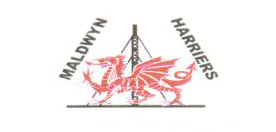 Maldwyn Harriers – Anti Bullying Policy StatementApril 2023The purpose and scope of this policy statementMaldwyn Harriers works with children and families as part of its activities. These include: Club training sessions, competitions and social functions.The purpose of this policy statement is:to prevent bullying from happening between children and young people who are a part of our organisation or take part in our activitiesto make sure bullying is stopped as soon as possible if it does happen and that those involved receive the support they needto provide information to all staff, volunteers, children and their families about what we should all do to prevent and deal with bullying.This policy statement applies to anyone involved with Maldwyn Harriers, including: Committee members, Coaches, Athletes and Parents.Separate documents set out:our code of behaviour for children, young people and adultsour policies and procedures for preventing and responding to bullying and harassment that takes place between adults involved with our organisation (Anti-bullying policy) See our information about behaviour management and codes of conduct in line with Welsh Athletics (WA) and UK Athletics (UKA):Codes of conduct UKA Children’s safeguarding policyUKA Adults safeguarding policyWhat is bullying?Bullying includes a range of abusive behaviour that is:repeatedintended to hurt someone either physically or emotionally. We believe that:Children and young people should never experience abuse of any kindWe have a responsibility to promote the welfare of all children and young people, to keep them safe and operate in a way that protects them. We recognise that:Bullying causes real distress and affects a person’s health and developmentIn some instances, bullying can cause significant harmAll children, regardless of age, disability, gender reassignment, race, religion or belief, sex or sexual orientation, have the right to equal protection from all types of harm or abuseEveryone has a role to play in preventing all forms of bullying (including online) and putting a stop to bullying.We will seek to prevent bullying by:Developing a code of behaviour that sets out how everyone involved in our organisation is expected to behave, in face-to-face contact and online, and within and outside of our activitiesHolding regular discussions with staff, volunteers, children, young people and families who use our organisation about bullying and how to prevent itProviding support and training for all staff and volunteers on dealing with all forms of bullying, including racist, sexist, homophobic, transphobic and sexual bullyingPutting clear and robust anti-bullying procedures in place.Our discussions with Coaches, volunteers, children, young people and families will focus on:Group members’ responsibilities to look after one another and uphold the behaviour codePracticing skills such as listening to each otherRespecting the fact that we are all differentMaking sure that no one is without friendsDealing with problems in a positive wayChecking that our anti-bullying measures are working well.Responding to bullying, we will make sure our response to incidents of bullying takes into account:The needs of the person being bulliedThe needs of the person displaying bullying behaviourNeeds of any bystandersOur organisation as a whole.We will review the plan we have developed to address any incidents of bullying at regular intervals, in order to ensure that the problem has been resolved in the long term.Diversity and inclusion:We recognise that bullying is closely related to how we respect and recognise the value of diversity. We will be proactive about:Seeking opportunities to learn about and celebrate differenceIncreasing diversity within our staff, volunteers, children and young peopleWelcoming new members to our organisation.This policy statement should be read alongside our organisational policies and procedures including:Safeguarding and child protection policy and proceduresIncident report formCode of conduct for staff and volunteersWelfare officer contact details:Name: Reece MolesEmail: reece180@btinternet.comName: Carys BreezeEmail: carysbreeze1@icloud.comNSPCC Helpline: 0808 800 5000We are committed to reviewing our policy and practice at least once a year.Signed: Reece MolesLast Reviewed: April 2023